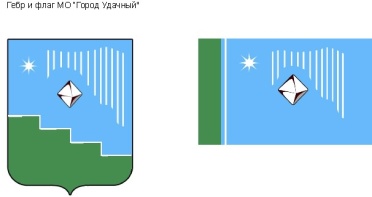 Российская Федерация (Россия)Республика Саха (Якутия)Муниципальное образование «Город Удачный»Городской Совет депутатовIII созывL СЕССИЯ (ВНЕОЧЕРЕДНАЯ)РЕШЕНИЕ05 июля 2017 года                                                                                                         № 50-3О досрочном прекращении полномочий члена избирательной комиссии муниципального образования «Город Удачный» Мирнинского района Республики Саха (Якутия) с правом решающего голосаНа основании поступившего письменного заявления члена избирательной комиссии муниципального образования «Город Удачный» Мирнинского района Республики Саха (Якутия) с правом решающего голоса о досрочном сложении своих полномочий, руководствуясь подпунктом «а» пункта 6 статьи 29 Федерального закона от 12 июня 2002 года N 67-ФЗ "Об основных гарантиях избирательных прав и права на участие в референдуме граждан Российской Федерации", городской Совет депутатов МО «Город Удачный» решил:Освободить от обязанностей члена избирательной комиссии муниципального образования «Город Удачный» Мирнинского района Республики Саха (Якутия) с правом решающего голоса до истечения срока своих полномочий: - Сальманова Радика Шамильевича, назначенного в состав комиссии по предложению собрания избирателей Подземного рудника «Удачный»  имени Ф.Б. Андреева Удачнинского горно-обогатительного комбината АК «АЛРОСА» (ПАО).В части 2 решения городского Совета депутатов МО «Город Удачный» от 18 декабря 2013 года № 14-14 «О формировании состава избирательной комиссии муниципального образования «Город Удачный» Мирнинского района Республики Саха (Якутия)» абзац 7 исключить. Объявить в средствах массовой информации о приеме предложений по кандидатуре для назначения нового члена в состав избирательной комиссии муниципального образования «Город Удачный» Мирнинского района Республики Саха (Якутия) с правом решающего голоса вместо выбывшего. Установить, что предложения по кандидатуре для назначения нового члена избирательной комиссии муниципального образования «Город Удачный» Мирнинского района Республики Саха (Якутия) с правом решающего голоса вместо выбывшего принимается  до 05 июля 2017 года. Направить настоящее решение в избирательную комиссию муниципального образования «Город Удачный» Мирнинского района Республики Саха (Якутия).Опубликовать настоящее решение в порядке, предусмотренном Уставом МО «Город Удачный». Настоящее решение вступает в силу со дня его официального опубликования (обнародования). Контроль исполнения настоящего решения возложить на комиссию по законодательству, правам граждан, местному самоуправлению (Павленко С.В.). И.о. председателя городского Совета депутатов                                                            В.М. Иващенко